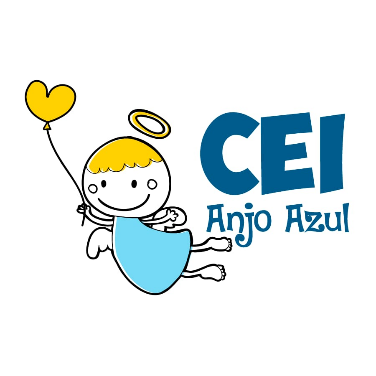 CENTRO DE EDUCAÇÃO INFANTIL ANJO AZULRua 31 de Março/nº 1508Lacerdópolis – SCCEP: 89660 000 Fone: (49) 3552 0279Coordenadora: Marizane Dall’orsolettaE mail: ceianjoazullacerdopolis@gmail.comFIQUEM EM CASA...APROVEITEM SEU TEMPO, ESTUDEM E BRINQUEM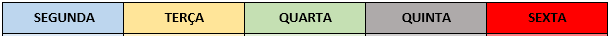 A sugestão de experiência desta semana será acertar com uma bola dentro do círculo, a Família pode utilizar para a experiência o que tem disponível em casa, como: bambolê, corda e uma bola. O desafio para a criança é começar fácil e conforme irá subindo o grau de dificuldade fazendo com que a bola ultrapasse por dentro do círculo.  OBS: Os pais que quiserem, podem postar em suas redes sociais as crianças realizando as atividades/experiências. São experiências de aprendizagens que poderão ser repetidas durante o período. Atenciosamente: CEI Anjo AzulCARGA HORÁRIA: 4h/aula semanal (plataforma/WhatsApp)DATA: 03/11 até 06/11PROFESSORA DE RECREAÇÃO: LUCIMARA ANDRADE FERRARITURMA: MATUTINO          MATERNAL I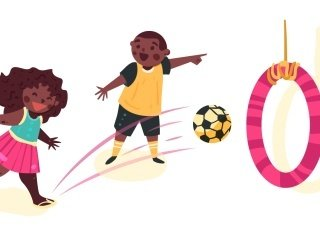 